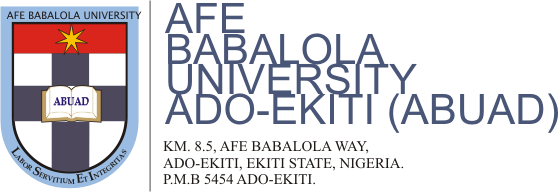 Peace and Conflict StudiesDepartment of Political Science and International Studies,College of Social & Management Sciences,SECOND SEMESTER, 2017/2018 ACADEMIC SESSIONSYLLABUS PCS 412: CONTEMPORARY WARS IN WEST AFRICA [2 UNITS] COURSE OVERVIEWThe expectation that the end of the Cold War would usher in an era of relative peace and harmony across regions of the world has failed to materialise as the world has been thrown into the constant nightmare of widespread violence of horrific proportions. The West African sub-region has not been immune from this development given the occurrence and re-occurrence of a number of inter and intra-state wars that have challenged peace and security in the region. This course, thus, examines a history of contemporary wars in West Africa, such as the inter-state war involving Mali and Burkina Faso, Mauritania and Senegal and civil wars in Senegal, Liberia, Sierra Leone, Cote d’Ivoire, Guinea-Bissau, Mali, and the role of ECOWAS, extra African powers and the international community, as third parties in the wars. It employs the tools of history and peace and conflict resolution in the analysis of the wars from causes to resolution.COURSE OBJECTIVEThe course is designed to familiarise students with the history of contemporary wars in West Africa, their causes, pattern and trends and resolution. It highlights the impact of the inter and intra state wars on regional peace and security since the 1970s, the role of extra African powers in the conflicts and the interventions of regional and international organisations in the wars as mediators.EXPECTED LEARNING OUTCOMESIt is expected that at the end of the course students should be able to:Identify and discuss contemporary wars in West Africaunderstand patterns and trends noticeable in the outbreaks and resolutions of the warsUnderstand the implications of the wars for regional peace and securityExplain how the conflicts were resolvedCOURSE DELIVERY/ TEACHING METHODThe course will be delivered through class lecture method that encourages students participation by way of listening, keeping abreast on topic presentation by course tutor, ask questions and contribute personal comments. Class discussion through seminar presentations and audio-visual reviews will equally be adopted in the presentation of some outlined topics. Overall, the course is expected to be very engaging and participatory.COURSE REQUIREMENTS AND GRAND RULESAttendance at lectures is COMPULSORY. Hence, students are expected to attend classes regularly, punctually and to participate in class discussions and activities. Students must be seated at least 5 minutes before lecture commences. Listening and taking note at lectures is imperative to keep abreast on important points raised during lectures and class discussions. Students are encouraged to ask questions and contribute to discussion in class. Aside class attendance, students are expected to read widely on their own so as to be able to participate in robust debates and exchange of ideas during class lectures and seminars. Absence from lecture must be communicated to the course tutor before lectures. Overall, students are expected to have at least 70 percent attendance of classes before they can sit for the examination. Written Assignments. Written assignments provide students with the opportunity to reflect on subject matters and creatively present their original views, analysis and critical opinions. As an exercise, it measures students’ depth of understanding and perception of issues and affairs. It is, therefore, an important form of assessment in this course. Act of plagiarism will be punished with outright loss of mark or rejection of the assignment. Students are responsible for understanding acceptable standards, policies on academic integrity and proper use of sources. There are no excuses for failure to uphold academic integrity. To support your learning about academic citation rules, please visit the internet for the APA 6th Edition citation format as well as tips to avoid plagiarism. COURSE ASSESSMENT STRUCTUREStudents assessment for this course include Continuous Assessment (CA) totalling 40%, the breakdown of which is indicated in the table below, and an End of Semester Examination totalling 60%, to make a sum total of 100% for each participating student.COURSE OUTLINESUGGESTED READINGS Reid, R. J. (2012). A History of Modern Africa: 1800 to the Present. 2nd Ed. West Sussex: John Wiley & Sons Ltd.Francis, D. J. (2005) ‘Introduction’, D. J. Francis (ed.) Civil Militias: African Intractable Security Menace? Aldershot: Ashgate.Van De Walle, N. (2001). African Economies and the Politics of Permanent Crisis. New York, NY: Cambridge University Press.Sesay, A. (2003). Civil Wars, Child Soldiers and Post Conflict Peace Building in West Africa. Ibadan: College Press & Publishers.Sesay, A. (2009). Post-War Regimes and State Reconstruction in Liberia and Sierra Leone. Dakar: Codesria.Lecture Time: Tuesday s, 1:00 – 3:00pmLecture Venue:Course Lecturer:Ariyo S. AboyadeRm. H19, College 2+234 808 905 8838; ariyoa@abuad.edu.ng Score (%)1Mid-Semester Test102Assignment / Group Work / Seminar203Lecture Attendance + Participation in/contribution to Class discussion 104End of Semester Examination60TOTAL100Week 1Introduction: Overview of the West African Geography and ConflictsWeek 2ECOWAS and West African Wars since the 1970sWeek 3Agacher Strip War (Mali and Burkina Faso), 1974 – 75, 1985Week 4Senegal Casamance Conflict, 1982 – 2014Week 5Mauritania-Senegal Border War, 1989 – 1991Week 6Liberian Civil Wars, 1989 – 1997, 1999 – 2003Week 7 Mid-Semester TestWeek 8Sierra Leonean Civil War, 1991 – 2002 Week 9Guinea-Bissau Civil War, 1998 – 1999Week 10Cote d’Ivoire, 2002 – 2004, 2010 – 2011Week 11Northern Mali Conflict, 2012 – 2015Week 12Class Discussion: West African WarsWeek 13Revision